McDowell County Schools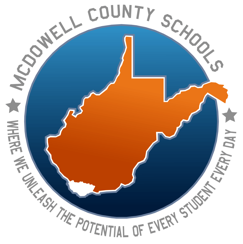 2022-2023 Continuing Education Schedule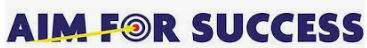 FOR PROFESSIONAL DEVELOPMENT CREDIT – REGISTER ON MLP FOR EACH SESSIONDirections for Accessing Safe Schools (Vector Solutions) Online PD Platform:Use the following link:https://mcdowellcounty-wv.safeschools.com/loginLog in with employee ID 960-00-xxxxIf you have never logged in, you will be prompted for a passwordIf you have forgotten your password, click “Forgot Password?”  and follow directions       For additional assistance, contact Mr. Joey Norris, MCS Technology Coordinator jjnorris@k12.wv.us or call 304-436-8441 Ext 242If at any time teachers are not completing professional development, you are encouraged to complete your Instructional Materials / Required Reading List using the form provided as defined in SB 704. Principals will share this requirement on August 22, 2022 with all teachers.                                                                                                                                                            You are also encouraged to upload lessons to Schoology (3-12) or Seesaw (PreK-2) for NTID Days, if needed for inclement weather or other emergencies. WVEIS 2.0 Courses are available for independent professional development for any staff member to complete as needed at your own pace. The link to the video collection can be found on the MCS website. With the migration to the new WVEIS 2.0, many staff members will want to access support materials for our new statewide platform. MCS and WVDE strongly recommend all personnel to explore the WVEIS 2.0 Support Page to familiarize themselves with applications, protocols, and procedures pertinent to their positions. Follow this link to the new WVEIS Support Page. https://wveis.k12.wv.us/wveis/ Recommended Secretary Videos: WVEIS 2.0 - Student Record 4/06/22 Training 1:21:03 WVEIS 2.0 Student Enrollment 4/7/2022 1:05:58 Attendance in WVEIS 2.0 4/21/22 1:02:07 Managing Course Enrollment in WVEIS 2.0 4/20/2022 59:53Recommended Teacher Videos: WVEIS 2.0 - Student Record-4/06/22 Training 1:21:03 Attendance in WVEIS 2.0 4/21/22 1:02:07 Discipline Application in WVEIS 2.0 5/18/2022 47:24Recommended School Nurse Videos:Health Applications in WVEIS 2.0 5/12/22. 1:14:09August 22, 2022Training Title Attendees Location/Link 8:00AM – 3:30PM Prep Day & Faculty Senate All Employees School Sites 8:30AM – 3:30PMTransportation Updates (First Aid Training) All Bus Drivers Mount View High School AuditoriumAugust 23, 2022Training Title AttendeesLocation/ Link All school staff including cooks, school secretaries, and custodians must complete the required annual mandatory sessions listed below online using Safe Schools (Vector Solutions) Online PD Training Platform. Link can be found on MCS website under Tech Resources.All school staff including cooks, school secretaries, and custodians must complete the required annual mandatory sessions listed below online using Safe Schools (Vector Solutions) Online PD Training Platform. Link can be found on MCS website under Tech Resources.All school staff including cooks, school secretaries, and custodians must complete the required annual mandatory sessions listed below online using Safe Schools (Vector Solutions) Online PD Training Platform. Link can be found on MCS website under Tech Resources.All school staff including cooks, school secretaries, and custodians must complete the required annual mandatory sessions listed below online using Safe Schools (Vector Solutions) Online PD Training Platform. Link can be found on MCS website under Tech Resources.8:00AM-9:45AMRequired County Policy Review https://mcdowellcounty-wv.safeschools.com/login 10:00AM-10:30AMMulticultural Education: Diversity Awarenesshttps://mcdowellcounty-wv.safeschools.com/login 10:30AM-11:15AMSuicide Prevention & Awareness https://mcdowellcounty-wv.safeschools.com/login 11:30AM-12:30PMSexual Abuse Education E-1 Modulehttps://mcdowellcounty-wv.safeschools.com/login 12:30PM-1:00PMLunch https://mcdowellcounty-wv.safeschools.com/login 1:00PM-1:30PMFirst Aid Safetyhttps://mcdowellcounty-wv.safeschools.com/login 1:45PM-2:30PMActive Shooterhttps://mcdowellcounty-wv.safeschools.com/login 2:30PM-3:30PMPractice and Plan for Active Shooter Training School Campus Practice 8:30AM-3:30PMPolicy Review All Bus Drivers Mount View High School Auditorium8:30AM – 3:30PMSituational Awareness, Safety, and Working with Challenging Customers All Custodial Staff Mount View High School Classroom August 24, 2022August 24, 2022Training Title Training Title AttendeesLocation/LinkLocation/LinkLocation/Link8:30AM-10:00AM 8:30AM-10:00AM With Friends Like That, Who Needs Enemies?  Worrisome Use of Social Media by Employees, Students & the Public (Kim Croyle, Bowles Rice)With Friends Like That, Who Needs Enemies?  Worrisome Use of Social Media by Employees, Students & the Public (Kim Croyle, Bowles Rice)ALL MCS EmployeesPrincipals are encouraged to have staff in large group with display. Virtual Training: Zoom Link: https://us06web.zoom.us/j/89854461848Virtual Training: Zoom Link: https://us06web.zoom.us/j/89854461848Virtual Training: Zoom Link: https://us06web.zoom.us/j/8985446184810:15AM–11:15AM 10:15AM–11:15AM Learning.com Training Learning.com Training All K-8 Teachers Virtual Training: Click here to join the meetingPasscode: TMDffqVirtual Training: Click here to join the meetingPasscode: TMDffqVirtual Training: Click here to join the meetingPasscode: TMDffq10:15AM-12:00PM10:15AM-12:00PMPolicy 2315 & 2510 Updates for Counselors Policy 2315 & 2510 Updates for Counselors All School Counselors and School Social Workers Mount View High School Classroom Mount View High School Classroom Mount View High School Classroom 12:30PM-3:30PM 12:30PM-3:30PM Discovery Education Science Training Discovery Education Science Training K-5 Teachers (0-3 Years Teaching Experience) Small Classroom at Phoenix Center(Bring Charged Laptop) Small Classroom at Phoenix Center(Bring Charged Laptop) Small Classroom at Phoenix Center(Bring Charged Laptop) 12:30PM – 3:30PM 12:30PM – 3:30PM ACEs/ Trauma Informed Schools Training ACEs/ Trauma Informed Schools Training All Social Emotional Support Staff / Community in Schools Facilitators Mount View High School Mount View High School Mount View High School 12:30PM – 3:30PM 12:30PM – 3:30PM Sticks and Stones Exposed:Building Stronger Relationships Sticks and Stones Exposed:Building Stronger Relationships All School Secretaries and Central Office Secretaries Board Room (Central Office Complex) Board Room (Central Office Complex) Board Room (Central Office Complex) 8:30AM-3:30PM8:30AM-3:30PMWith Friends Like That, Who Needs Enemies?  Worrisome Use of Social Media by Employees, Students & the Public (Kim Croyle, Bowles Rice) Policy 2525 Review / ELRS / PreK Standards  With Friends Like That, Who Needs Enemies?  Worrisome Use of Social Media by Employees, Students & the Public (Kim Croyle, Bowles Rice) Policy 2525 Review / ELRS / PreK Standards  Universal PreK Classroom StaffPhoenix Center – Large Classroom Zoom Link: https://us06web.zoom.us/j/89854461848Phoenix Center – Large Classroom Zoom Link: https://us06web.zoom.us/j/89854461848Phoenix Center – Large Classroom Zoom Link: https://us06web.zoom.us/j/898544618488:00AM – 3:30PMTransportation Updates – Webinar / TSATransportation Updates – Webinar / TSAAll Bus Drivers All Bus Drivers All Bus Drivers Mount View High School Auditorium10:15AM – 12:30PM10:15AM – 12:30PMSchool Nurse Updates School Nurse Updates All School Nurses Career Tech Center Classroom Career Tech Center Classroom Career Tech Center Classroom 1:00PM-2:00PM1:00PM-2:00PMSchool System Operators & School Chrome Device Manager Updates School System Operators & School Chrome Device Manager Updates School System Operators & School Chrome Device ManagerVirtual Training:https://us06web.zoom.us/my/joeynorris CustomizeVirtual Training:https://us06web.zoom.us/my/joeynorris CustomizeVirtual Training:https://us06web.zoom.us/my/joeynorris CustomizeAugust 25, 2022Training Title AttendeeLocation/Link8:30 AM-3:30 PMUnderstanding Lesson Maps StrategiesK-5 Teachers (0-3 Years Teaching Experience) Phoenix Center (Small Classroom)Bring Unit 1 Teachers Manual and Lesson Map 8:00AM-3:30PMFirst Aid, Transporting Early Learners All Bus Drivers Including Head Start Drivers MVHS Auditorium 8:30AM 3:30PM9-12 Math Teacher Training with Denise McDowell9-12 Math TeacherVirtual Session  https://us02web.zoom.us/j/73422490856?pwd=UHpWK1RYNEEvRmZlWHl2c3dEbUN3dz09
Meeting ID: 734 2249 0856Passcode: k9XiM98:30AM-12:00 PMCorrective Math Training All K-5 Special Ed Teachers & 6-8 Special Ed Math TeachersMount View Classroom (Middle School Wing) 8:30AM – 11:30AM Discovery Education Science Training K-2 Teachers                     (4+ Years) Mount View Classroom (Middle School Wing) (Bring Charged Laptop)8:30 AM- 11:30 AMHMH Go Math Refresher6-8 Math TeachersVirtual Session Link: Link will be uploaded here once finalized 8:30AM – 11:30AMMcGraw Hill Science Training9-12 Science TeachersMount View Classroom (Middle School Wing) (Bring Charged Laptop)8:30 AM-3:30 PMAmplify Science Training6-8 Science TeachersMount View Classroom (Middle School Wing)  (Bring Charged Laptop)9:00AM – 11:00AMCreate a Customer Service Mindset in Your School All School Principals and Assistant Principals Virtual Session Link: Link will be uploaded here once finalized 1:00PM-3:30 PMOffice of Exceptional Learners UpdatesSpecial Ed FacilitatorsBoard Room (Central Office Complex) 1:00PM – 3:00PM Create a Customer Service Mindset in Your SchoolSchool Secretaries, School Counselors, School Social Workers, CIS Facilitators, School Nurses Virtual Session Link: Link will be uploaded here once finalized 12:30PM-3:30PM Discovery Education Science Training 3-5 Teachers           (4 Years +) Mount View Classroom (Middle School Wing) (Bring Charged Laptop)2:30PM-3:30PMService Staff Development Council Meeting Service Staff Development Council Virtual Meeting: https://us06web.zoom.us/my/ingridabarker8:30AM-3:30PM Cafeteria Staff Updates All School Cooks Career Tech Center Classroom 8:30AM -3:30PMThe Creative Curriculum: The First 6 Weeks Universal PreK Classroom Staff Phoenix Center (Large Classroom)Please bring the First 6 Weeks Guide from Creative Curriculum Teacher ManualsAugust 26, 2022Training Title AttendeeLocation/Link8:30AM-3:30PMSchool PDBased on Needs Assessment & Strategic Plan  ALL DAYSchool PDBased on Needs Assessment & Strategic Plan  ALL DAYSchool PDBased on Needs Assessment & Strategic Plan  ALL DAY8:00AM – 3:30PMTransportation Updates: Discussion and Bus Assignments All Bus Drivers Mount View High School Auditorium9:00AM-3:00PMEarly Childhood PBIS Program All Universal PreK Teachers Charleston Civic Center 